Personal Fitness Class SyllabusInstructor: Mrs. Smith / Coach Smith   Location: Building 1 Room 47  E-Mail: Smithmaryr1@pcsb.orgCourse Description 	This course is designed ……. In this class students will be graded on three components written work (25%), skills and fitness (25%) and preparedness to work/participate (50%). Students will monitor and track their health and fitness throughout the course, creating and working towards improvement goals as a well as completing fitness tests and quizzes related to notes. This class is meant to challenge the student both physically and mentally; be prepared to sweat on the field and engage enthusiastically in the classroom.Materials NeededFolder/paper and writing utensil Water bottle (please fill during break prior to class)Please wear proper shoes 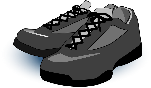 Course GoalsDevelop lifelong skills to improve physically fitness and healthUnderstand Cardiovascular Endurance, Muscular Strength, Muscular endurance, Flexibility Have fun!Expectations 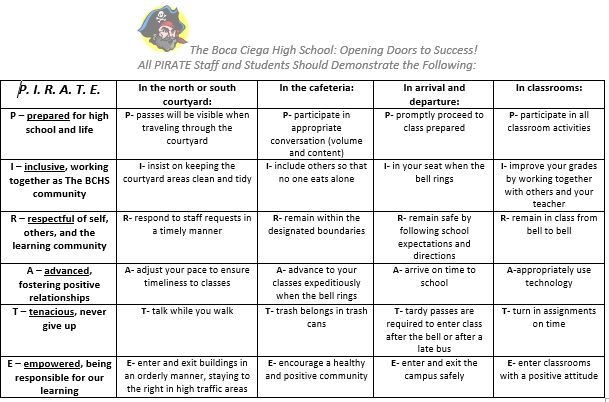 